ПриложениеОтчет о деятельности апробационой площадки ФГОС ОООв 2017 г.Муниципальный район/городской округ    Чусовской муниципальный районОбразовательная организация (полное наименование) Муниципальное бюджетное общеобразовательное учреждение «Гимназия»ФИО руководителя апробационной площадки  Муравская Людмила Ивановна Контакты руководителя апробационной площадки номер телефона_ 8 (34256) 4 61 43e-mail_ gimn.chus@mail.ru Количество педагогов – участников реализации программы апробационной деятельности_15 человекТема/темы работы 2017 г. «Учебные практики  как средство самоопределения и реализации интересов и образовательных потребностей обучающихся 5-7 классов»Участие в краевых научно-методических проектах Перечень и содержание образовательных практик, разработанных и реализуемых в 2017 году школой в рамках деятельности в статусе краевой апробационной площадки ФГОС ООО (Разработаны практики могут быть в период с 2013 по 2017 год, но реализуются в 2017 году)Перечень продуктов, подготовленных школой и размещенных на портале ФГОС ООО (http://fgos.iro.perm.ru) в 2017 годуМероприятия 2017 года, в рамках которых школа транслировала опыт, полученный в ходе апробационной деятельности Перспективы работы в статусе апробационной площадки в 2018 г. . тема/темы «Сопровождение профильного  и профессионального самоопределения обучающихся в 8-9 классов в рамках учебных предметов» количество участников реализации программы апробационной деятельности (планируемое на 2018 г.)   - 15 педагогов11.3. учреждение - организатор краевых научно-методических проектов сопровождения введения ФГОС, с которым планируется взаимодействовать,  - ГАУ ДПО «Институт развития образования Пермского краяДиректор школы____________________ Л.И. Муравская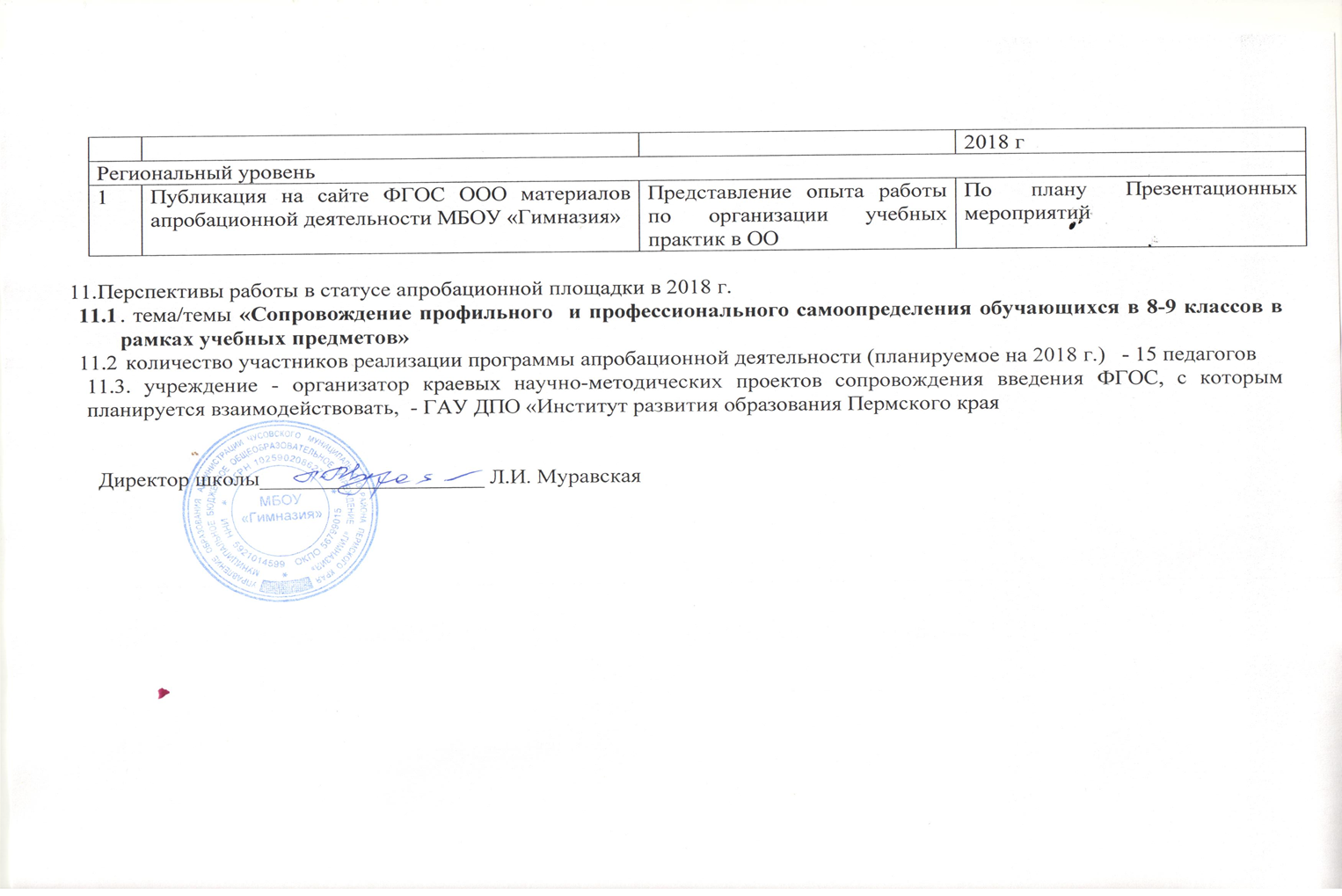 Практика название КлассОбразовательный (ые) результат(ы), на оценку или достижение которого(х) направлена практикаНаправленность практики (оценка, формирование/развитие ОР)Кол-во часовГод разработкиРеализуется в рамках учебного плана или во внеурочной деятельностиТекстовое оформление (наличие программы,   дидактического материала)Контрольное мероприятие «Квест-игра «А у нас»5Умение давать толкование понятиям, названиям музейных предметов, представленных в экспозиции музеяОценка 12017Программа учебной практикиПрограмма, разработка квест-игры, презентацияЗанятие  учебной практики  «Сани? Сани! 7 декабря – Катерина Санница»5Умение добывать информацию о празднике  «Катерина Санница», с использованием  музейных экспонатов и других источников информацииУмение  презентовать результаты своей работы на УПФормирование умений12017Программа учебной практикиПрограмма, конспект занятия, презентация, продукты групповой работы обучающихсяКонтрольное мероприятие. Итоговая экскурсия в парк территории МБОУ «Гимназия»5Развитие коммуникативных и исследовательских способностей обучающихся,интереса к окружающей природе;умение  узнавать живые организмы в натуре, называть типы отношений между ними;обогащение словарного запаса  терминами лесной типологииОценка12017Программа учебной практикиПрограмма, конспект занятия, презентацияИтоговая викторина курса учебной практики «Основы информационной грамотности»5Умение работать с различными источниками информации;Расширенные  навыки поиска,  обработки информации;Умение  применять полученную информацию.Оценка12017Программа учебной практикиПрограмма, разработка викторины, презентацияЗанятие   «Краткость – сестра таланта»5Навыки  выразительного чтения, устного выступления, создания информационного сообщения;Ознакомление с историей и значением фразеологизмов из древнегреческой мифологии;Умение создавать сжатый текст в соответствии с адресатомФормирование умений12017Программа учебной практикиПрограмма, методические материалы, презентацияНазвание продуктаАвторы Образовательный (ые) результат(ы), на оценку или достижение которого(х) направлена практика, отображенная в продуктеАктивная ссылка на документ на портале ФГОС ОООДидактические материалы для реализации выбора:Карта образовательного ресурса МБОУ «Гимназия»; Карта интеграции образовательных  ресурсов общего (МБОУ «Гимназия») и дополнительного (ОО Чусовского муниципального района) образования в части учебных практикЩукина Наталья Ивановна, заместитель директора по НМР,Гаврилова Наталья Ивановна, заместитель директора по УВРРасширенное внешнее пространство выбора учебных практик: взаимодействие с МБУДО "Станция юных натуралистов" (СЮН), МОУ ДОД ЦДОД "Ровесник»  в части руководства учебными практиками  5-7 классов;Расширение меню образовательных предложений при выборе учебных практик;Сконструированные программы учебных практик на основе выбора обучающихся;http://fgos.iro.perm.ru/files/gimnchus/_Karta_obr_resursa_UP_5.docx  http://fgos.iro.perm.ru/files/gimnchus/karta_integrazii_resurcov.docx «Пробую. Осознаю. Выбираю». Учебные практики в 5-7 классах МБОУ «Гимназия»Щукина Наталья Ивановна, заместитель директора по НМР,Гаврилова Наталья Ивановна, заместитель директора по УВРСконструированные программы учебных практик на основе выбора обучающихся;Фиксация пятиклассниками своих представлений о том, что интересно, что неинтересно в части УП;Первичный опыт образовательного выбора от проб УП – к целевым группам: «перебираю виды деятельности», «выбираю направление» - осознание своих интересов как основы для выбора - 5 классы;  «осуществляю выбор по виду деятельности» - УП интегрированного содержания, формирование метапредметных умений - 6 классы;  «соотношу выбор с учебным предметом» - осуществление актуализированного осознанного выбора УП в корреляции с учебным предметом (соотношение, взаимосвязь) -  7 классыhttp://fgos.iro.perm.ru/files/gimnchus/UP_5_7.docx Программа курса учебной практики «Я говорю. Я пишу. Я читаю»Демьянова Ольга Михайловна, заместитель директора по ВР МБОУ «Гимназия» г. ЧусовойУмение делать информационные сообщения (до 5 минут) по заявленной теме и цели;Умение создавать письменные сообщения по заявленной теме и цели;Умение выделять авторскую позицию в предложенном тексте.http://fgos.iro.perm.ru/files/gimnchus/Programma_Demyanova_OM.doc  Альманах группы учебной практики «Я говорю. Я пишу. Я читаю»Демьянова Ольга Михайловна, заместитель директора по ВР МБОУ «Гимназия» г. ЧусовойАвторские творческие работы участников учебной практикиhttp://fgos.iro.perm.ru/files/gimnchus/__ilovepdf.pdf  Программа курса учебной практики «Основы информационной грамотности»Карпова Татьяна Александровна, заведующая библиотекой  МБОУ «Гимназия»Умение работать с различными источниками информации;Расширенные  навыки поиска,  обработки информации;Умение  применять полученную информацию.http://fgos.iro.perm.ru/files/gimnchus/programma_Karpovoi_TA.docx  Программа курса учебной практики «Основы музееведения»Гусева Екатерина Владимировна, и. о. директора музея гимназии, учитель истории и обществознанияУмение работать с различными источниками информации, включая  экспонаты музея, справочную литературу, интернет);Умение презентовать результаты своей работы;Умение провести короткую экскурсию  («История одной фотографии», «Знаменитые люди Чусового»,  «Важное событие города, гимназии» и др.) школьному музею.http://fgos.iro.perm.ru/files/gimnchus/programma_Guseva_EV.docПрограмма курса учебной практики «Основы правовой и экономической грамотности»Баранов Юрий Михайлович, учитель истории и обществознанияУмение  формулировать свою точку зрения при разборе ситуации с позиции права; Умение  осуществлять свои законные права и свободы на практике в различных сферах; Умение  проектировать правомерное поведение в юридически значимых ситуациях;Умение применять полученные знания экономически рационального поведения  в конкретных ситуациях;Умение сопоставлять свои потребности и возможностиhttp://fgos.iro.perm.ru/files/gimnchus/Programma_Baranov_YUM.docx  Программа курса учебной практики «Экология» - 5 классТерехова Н.Ю.- педагог дополнительного образованиявысшей  категории МБУДО «Станция юных натуралистов»умение использовать различные справочные материалы (словарь, определитель растений и животных на основе иллюстраций, в том числе и компьютерные издания) для поиска информации;умение анализировать и аргументированно доказывать определённые явления и взаимосвязи в природе;умение использовать знания экологии для получения новых в обучении знаний и в повседневной жизни.http://fgos.iro.perm.ru/files/gimnchus/Programma_Terehova_NUy.docx «Типы взаимоотношений между организмами». ПрезентацияТерехова Н.Ю.- педагог дополнительного образованиявысшей  категории МБУДО «Станция юных натуралистов»умение анализировать и аргументированно доказывать определённые явления и взаимосвязи в природе;умение использовать знания экологии для получения новых в обучении знаний. http://fgos.iro.perm.ru/files/gimnchus/Prezentaziya_Terehova_NUy.PDF Программа семинара стажировочной площадки«Учебные практики  как средство самоопределения и реализации интересов и образовательных потребностей обучающихся 5-7 классов».07.12.2017 г.Щукина Наталья Ивановна, заместитель директора по НМР,Гаврилова Наталья Ивановна, заместитель директора по УВР«Учебные практики  как средство самоопределения и реализации интересов и образовательных потребностей обучающихся 5-7 классов». Опыт работы первого этапа апробации;Открытые занятия учебных практик в 5-х классах;http://fgos.iro.perm.ru/files/gimnchus/Programma_seminara_7_12_2017(1).docx  Аннотированный перечень учебных практик и курсов внеурочной деятельности  в 5 классах  МБОУ «Гимназия» г. ЧусовогоДемьянова Ольга Михайловна, заместитель директора по ВР МБОУ «Гимназия» г. ЧусовойМетодический навигаторhttp://fgos.iro.perm.ru/files/gimnaziya%20Chusovoy/Vypusknaya_rabota(1).doc Форма трансляции (проведение семинара, участие в семинаре/конференции: сообщение, мастер-класс, др.)  Содержание транслируемого опыта (кратко, не более 10 слов по каждой позиции)Наличие документа, подтверждающего факт трансляции (сертификат, диплом, письменные отзывы руководителей школ, др.)Институциональный уровеньИнституциональный уровеньИнституциональный уровеньИнституциональный уровень1Публикация на сайте МБОУ «Гимназия» материалов апробационной деятельности ФГОС ООО Программы, занятия, презентации к занятиям  учебных практик, квест-игра http://59313s003.edusite.ru Педагогический совет МБОУ «Гимназия»Информированность педагогического коллектива.Привлечение педагогических инициатив по реализации программы АППротокол педагогического совета гимназии № 9  от  28.06. .2Семинар «Технология рефлексивного управления учебными практиками»Внедрение рефлексивных техник в учебные практикиМероприятие запланировано в апреле 2018 г.Муниципальный уровеньМуниципальный уровеньМуниципальный уровеньМуниципальный уровень1Семинар стажировочной площадки учителей ОУ Чусовского муниципального района по вопросам организации учебных практикОткрытые занятия учебных практикhttp://fgos.iro.perm.ru/files/gimnchus/Sertifikat_001.jpg2Публикация на сайте ИМЦ Чусовского муниципального района Представление опыта работы по организации учебных практик в ООПубликация на сайте сайте ИМЦ Чусовского муниципального района Запланирована в апреле 2018 гРегиональный уровеньРегиональный уровеньРегиональный уровеньРегиональный уровень1Публикация на сайте ФГОС ООО материалов апробационной деятельности МБОУ «Гимназия»Представление опыта работы по организации учебных практик в ООПо плану Презентационных мероприятий